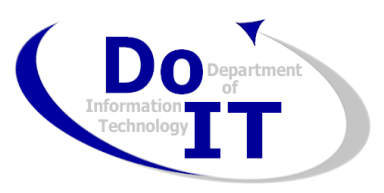 The City of SeattleDepartment of Information TechnologyAnd 
________________________CONSULTANT AGREEMENTFORDevelopment of Data Center Strategy, Conceptual Design Options,and High Level Implementation PlanAGREEMENT NO.  DCD 130002This Agreement is made and entered into by and between The City of Seattle (“the City”), a Washington municipal corporation, through its Department of Information Technology, as represented by the Acting Department Head, and __________________________ (“Consultant”), a corporation of the State of _______________ and authorized to do business in the State of Washington.  Recitals: 
WHEREAS, the purpose of this Agreement is for the Consultant to provide expert services for the City’s Next Generation Data Center Project, Phase One – Strategy, Conceptual Design Options and High-level Implementation Plan,WHEREAS, the Consultant was selected through a competitive process, RFP DIT 130002,NOW, THEREFORE, in consideration of the terms, conditions, covenants, and performance of the Statement of Work contained herein, the City and Consultant mutually agree as follows:TERM OF AGREEMENT.The term of this Agreement shall begin when fully executed by all parties and shall end on September 30, 2013 unless amended by written agreement or terminated earlier pursuant to the provisions hereof. TIME OF BEGINNING AND COMPLETION.The Conceptual Design Options must be completed by June 1, 2013, and the High Level Implementation Plan must be completed by September 1, 2013.  
SCOPE OF WORK. The Scope of Work of this Agreement and Deliverables are as follows:
 Current Environments:  Perform an analysis and prepare a report of the City’s current application, computing, storage, network and data center environments that describes and establishes the basis of the environments to be updated and/or relocated.  Identify the interdependencies among the applications/computing components/departments.  The analysis will be considered complete upon the City’s written acceptance of the Report.
Business Impact Analysis/Business Continuity Requirements:  Conduct a Business Impact Analysis (BIA) of City information technology applications and systems, including Availability and Recovery Time Objectives and interfaces for each system.  The BIA will be considered complete upon the City’s written acceptance of the BIA.
Future Business Requirements:  Perform an assessment and prepare a high level summary of City’s future business requirements.  The requirements should be gathered from at least 20 City department executives at a level that will inform the data center planning process.  Identify the interdependencies among the departments.  The Future Business Requirements Summary will be complete upon the City’s written acceptance of the Summary.
Future Technical Requirements:  Perform an assessment and prepare a high level summary of City’s future technical requirements.  The requirements should be gathered from at least 20 City department IT directors and managers at a level that will inform the data center planning process.  Identify the interdependencies among the applications/computing components/departments.  The Future Technical Summary will be considered complete upon the City’s written acceptance Summary.
Guiding Principles:  Provide a report containing a set of guiding principles for the future data center environment including but not limited to topics such as:

3.5.1	Citywide standards for Computing, storage  and network hardware and software Technology systems management and automation toolsBackupDisaster recovery
Provisioning of resilient internal cloud services IAAS (compute capacity, storage capacity, network), PAAS (data base, server tools, desktop tools, identity management, etc.), SAAS (messaging, collaboration tools, etc.) Leveraging public cloud services
IT security
Environmental impacts/Green Computing
3.5.6	Identifying and assigning the criticalities of applications/systems.
The Guiding Principals will be considered complete upon the City’s written acceptance of the Report.
Data Center Strategy:  Analyze the information collected and create a Data Center Strategy to meet the City’s needs for at least the next ten years.  The Strategy will be considered complete upon the City’s written acceptance of the Strategy.
Options to Implement Data Center Strategy:  Develop and provide a minimum of two options for the conceptual design of the City’s Data Center environment that implements the Data Center Strategy.  At a minimum, each option should include but not be limited to the following elements:

3.7.1	The key assumptions used for each option.
3.7.2	The number and size of facilities proposed including a multi-tier layout of each option including By City physical facility (whether owned or leased)Primary useLocation recommendation (e.g. 3 separate locations each in a different geography)If multiple sites, the high level network architecture (WAN and LAN)Resiliency recommendation  (e.g. tier level) including the definition of each level/tierComputing and Storage CapacityPower requirementsFacility sizeCooling requirementsBy virtual/cloud facilityPrimary use over timeLocation recommendationResiliency recommendation over timeComputing and Storage Capacity over time
Estimated time frames and key milestones/assumptions to move from the existing City environment to the outlined new environment.
High level estimated costs to implement each option and key assumptions underlying those costs.
Pros and Cons for each option.
The Options will be considered complete upon the City’s written acceptance of the Options.
High Level Implementation Plan:  After the City selects an option, provide a High Level Implementation Plan identifying:
Steps required to implement the upgrade and/or migrate to a new location;
Estimated time frame for each step, and 
Refined cost estimate for each required step including facility upgrade/build out and the data center move, including insurance requirements.
The High Level Implementation Plan will be considered complete upon the City’s written acceptance of the Plan.The Work shall, at all times, be subject to the City’s general review and approval.  The Consultant shall confer with the City periodically during the progress of the Work, and shall prepare and present such information and materials (e.g. detailed outline of completed Work) as requested by the City to determine the adequacy of the Work or the Consultant’s progress. 

PAYMENT.The Consultant shall be compensated a firm fixed rate of __________________.  The compensation per deliverable shall not exceed:
Current Environments						_____%	Business Impact Analysis/Business Continuity Requirements	_____%	Future Business Requirements					_____%	Future Technical Requirements					_____%	Guiding Principles							_____%	Data Center Strategy						_____%	Design Options to Implement Data Center Strategy		_____%	High Level Implementation Plan					_____%	Final Acceptance							10%
The parties agree that the rate includes all direct, indirect, and overhead costs, including travel and living expenses, incurred by the Consultant in performance of the Work. PAYMENT PROCEDURES.
Payment will be made within 30 days of acceptance of the deliverable by the City’s Project Manager and receipt of a correct invoice.  

A correct invoice will include time and attendance records showing date, time period and/or hours, payment rate, and type of service(s) provided.  Time sheets must be signed by the Consultant and the City’s Project Manager.  The Consultant shall include the Agreement number on invoices and submit them to:
	  Department of Information TechnologyAccounts Payable UnitPO Box 94709Seattle, WA  98124-4709Attn:  Nitaya Kambhiranond206-684-0482nitaya.kambhiranond@seattle.gov
TAXES, FEES AND LICENSES.Fees and Licenses:  Consultant shall pay for and maintain in a current status, any license fees, assessments, permit charges, etc., which are necessary.  It is the Consultant’s sole responsibility to monitor and determine any changes or the enactment of any subsequent requirements for said fees, assessments, or changes and to immediately comply with said changes during the entire term of this Agreement.Taxes:  Where required by state statute, ordinance or regulation, Consultant shall pay for and maintain in current status all taxes necessary for performance.  No charge by the Consultant shall be made for federal excise taxes.  The City agrees to furnish Consultant with an exemption certificate where appropriate.  82.04.500 RCW exempts consultant services from sales tax.
Withholding payment for taxes/business license fees due the City of Seattle.  As authorized by SMC, the Director of the Department of Finance and Administrative Services may withhold payment due a City consultant pending satisfactory resolution of unpaid taxes and fees due the City.ADDRESSES FOR OFFICIAL NOTICES AND DELIVERABLE MATERIALS.All official notices under this Agreement shall be delivered to the following addresses (or such other addresses as either party may designate in writing):
	If to the City:  		Erin Devoto, Chief Technology Officer									Department of Information Technology				PO Box 47904				Seattle, WA  98124-4709				206-684-0600	If to the Consultant: 	


All deliverable materials shall be delivered to the following addresses:

	If to the City:  		Rick Less, City Project Manager										Department of Information Technology				PO Box 47904				Seattle, WA  98124-4709				206-615-1107				rick.lee@seattle.gov 	If to the Consultant: 	SOCIAL EQUITY REQUIREMENTS.The Consultant shall not discriminate against any employee or applicant for employment because of race, color, age, sex, marital status, sexual orientation, gender identity, political ideology, creed, religion, ancestry, national origin, or the presence of any sensory, mental or physical handicap, unless based upon a bona fide occupational qualification.  The Consultant shall make affirmative efforts to ensure that applicants are employed, and that employees are treated during employment, without regard to their race, color, age, sex, marital status, sexual orientation, gender identify, political ideology, creed, religion, ancestry, national origin, or the presence of any sensory mental or physical handicap.  Such efforts shall include, but not be limited to the following:  employment, upgrading, demotion, or transfer, recruitment or recruitment advertising, layoff or termination, rates of pay, or other forms of compensation and selection for training.
Consultant shall promote and seek inclusion of woman and minority businesses on subcontracting opportunities within the Scope of Work.  Consultant agrees to make such efforts as a condition of the Agreement.  A woman or minority business is one that self-identifies to be at least 51% owned.  Such firms may be, but do not have to be, certified by the State of Washington. Inclusion responsibilities include commitments within the Consultant WMBE Inclusion Plan submitted with the Consultant Proposal and agreed upon by the City.  The Inclusion Plan is incorporated by this reference. 
EQUAL BENEFITS.  Compliance with SMC Ch. 20.45:  The Consultant shall comply with the requirements of SMC Ch 20.45 and Equal Benefit Program Rules implementing such requirements under which the Consultant is obligated to provide the same or equivalent benefits (“equal benefits”) to the domestic partner of employees as the Consultant provides to spouses of employees.  At the City’s request, the Consultant shall provide complete information and verification of the Consultant’s compliance.  
Any violation of this Section shall be a material breach, for which the City may (1) require the consultant to pay liquidated damages for each day that the Consultant is in violation of SMC Chapter 20.45 during the term of the Agreement; or (2) terminate the Agreement; or (3) proceed with Debarment as stated in the Debarment Section of this Agreement; or (4) impose other remedies as provided for in SMC Chapter 20.45.
INDEMNIFICATION. The Consultant does hereby release and shall defend, indemnify, and hold the City and its employees and agents harmless from all losses, liabilities, claims (including claims arising under federal, state or local environmental laws), costs (including attorneys’ fees), actions or damages of any sort whatsoever arising out of the Consultant’s performance of the services contemplated by this Agreement to the extent attributable to the negligent acts or omissions, willful misconduct or breach of this Agreement by the Consultant, its servants, agents and employees.  In furtherance of these obligations, and only with respect to the City, its employees and agents, the Consultant waives any immunity it may have or limitation on the amount or type of damages imposed under any industrial insurance, workers compensation, disability, employee benefit or similar laws.  The Consultant acknowledges that the foregoing waiver of immunity was mutually negotiated and agrees that the indemnification provided for in this section shall survive any termination or expiration of this Agreement. INSURANCE.
The Consultant is required to submit evidence of insurance per the requirements in attached “Insurance Requirements and Transmittal Form.”
AUDIT.Upon request, the Consultant shall permit the City, and any other governmental agency involved in the funding of the Work “Agency”, to inspect and audit all pertinent books and records of the Consultant, any subconsultant, or any other person or entity that performed work in connection with or related to the Work, at any and all times deemed necessary by the City or Agency, including up to six years after the final payment or release of withheld amounts has been made under this Agreement.  Such inspection and audit shall occur in King County, Washington, or other such reasonable location as the City or Agency selects.  The Consultant shall supply the City with, or shall permit the City and/or Agency to make, a copy of any books and records and any portion thereof.  The Consultant shall ensure that such inspection, audit and copying rights of the City and Agency is a condition of any subcontract, agreement or other arrangement under which any other persons or entity is permitted to perform Work under this Agreement. INDEPENDENT CONSULTANT. The Consultant is an independent Consultant.  This Agreement is not intended for the Consultant to act in any way, in the capacity of a City employee.  The parties agree that the City has neither direct nor immediate control over the Consultant or the right to control the manner or means by which the Consultant performs the work.  The Consultant agrees that neither the Consultant nor any employee of the Consultant shall be deemed to be an employee of the City for any purpose.  This Agreement does not authorize the Consultant to act as the agent or legal representative of the City for any purpose whatsoever.  The Consultant is not granted any express or implied right or authority to assume or create any obligation or responsibility on behalf of or in the name of the City, or to bind the City in any manner whatsoever.  The City shall be neither liable for nor obligated to pay sick leave, vacation pay, or any other benefit neither of employment, nor to pay any social security or other tax that may arise as an incident of employment.  The Consultant shall pay all income and other taxes as due.  It is recognized that the Consultant may perform work for other parties and that the City is not the exclusive user of the services that the Consultant provides.
Working on City Premises:  If the City determines it is in the best interests for the Consultant to perform Work on City premises and/or with City equipment, the City may provides the premises and equipment it deems necessary.  Such premises and equipment are provided by the City exclusively for the project and shall not be used for any other Consultant purpose.
In the event the Consultant works on the City premises using City equipment, the Consultant remains an independent Consultant and does not act in the capacity of a City employee.  The Consultant will not work on-site at City offices for more than 36 consecutive months without written authorization from the City Project Manager.  The Consultant shall notify the City Project Manager if s/he or any other Workers are known to be within 90 days of a consecutive 36-month placement on City property.  If the City determines the use of City premises or equipment is not necessary to complete the Work, the Consultant will be required to work from its own office space or in the field, as necessary.  The City reserves the right to negotiate a reduction in Consultant fees or charge a rental fee, based on the actual costs to the City, for the use of City premises or equipment.KEY PERSONS.The Consultant shall not transfer or reassign any individual designated in this Agreement as essential to the Work, without the express written consent of the City, which consent shall not be unreasonably withheld.  If, during the term of this Agreement, any such individual leaves the Consultant’s employment, the Consultant shall present to the City one or more individuals with greater or equal qualifications as a replacement, subject to the City’s approval, which shall not be unreasonably withheld.  The City’s approval shall not be construed to release the Consultant from its obligations under this Agreement.ASSIGNMENT AND SUBCONTRACTING.The Consultant shall not assign or subcontract any of its obligations under this Agreement without the City’s written consent, which may be granted or withheld in the City’s sole discretion.  Any subcontract made by the Consultant shall incorporate by reference all the terms of this Agreement, except as otherwise provided.  The Consultant shall ensure that all subconsultants comply with the obligations and requirements of the subcontract.  The City’s consent to any assignment or subcontract shall not release the consultant from liability under this Agreement or from any obligation to be performed under this Agreement, whether occurring before or after such consent, assignment or subcontract.FEDERAL DEBARMENT.The Consultant shall immediately notify the City of any suspension or debarment or other action that excludes the Consultant or any subconsultant from participation in Federal contracts.  Consultant shall verify all subconsultants that are intended and/or used by the Consultant for performance of City Work are in good standing and are not debarred, suspended or otherwise ineligible by the Federal Government.  Debarment shall be verified at https://www.epls.gov .   The Consultant shall keep proof of such verification within the Consultant records. CITY ETHICS CODE (SMC 4.16.010 TO .105). Former City workers:  The Consultant shall promptly notify the City Project Manager in writing of any person who is expected to be a Consultant Worker (including any Consultant employee, subconsultant, principal, or owner) and was a former City officer or employee within the past twelve (12) months.
The Consultant shall ensure compliance with the City Ethics Code by any Consultant Worker when the Work or matter related to the Work is performed by a Consultant Worker who has been a City officer or employee within the past two years.
Consultant Workers with 1,000 Hours:  The Consultant shall provide written notice to the City Project Manager of any Consultant worker who shall perform, or is expected to perform, more than 1,000 hours of contract work for the City within a rolling 12-month period.  Such hours include those that the worker performs for the Consultant, and any other hours that the worker performs for the City under any other contract.  Such workers are subject to the requirements of the City Ethics Code, SMC 4.16.  The Consultant shall advise their Consultant Workers as applicable.
No Gifts or Gratuities:  Consultant shall not directly or indirectly offer anything of value (such as retainers, loans, entertainment, favors, gifts tickets, trips, favors, bonuses, donations, special discounts, work or meals) to any City employee, volunteer or official, that is intended or may appear to a reasonable person t be intended, to obtain or give special consideration to the Consultant.  Promotional items worth less than $25 may be distributed by the Consultant to City employees if the Consultant uses the items as routine and standard promotional materials.  Any violation of this provision may result in termination of this Agreement.  Nothing in this Agreement prohibits donations to campaigns for election to City office, so long as the donation is disclosed as required by the election campaign disclosure laws of the City and of the State.NO CONFLICT OF INTEREST.The Consultant confirms that the Consultant does not have a business interest or a close family relationship with any City officer or employee who was or will be involved in the consultant selection, negotiation, drafting, signing, administration or evaluation of the Consultant’s work.  As used in this Section, the term Consultant shall include any employee of the Consultant who was, or is, or will be, involved in the negotiation, drafting, signing, administration or performance of the Agreement.  As used in this Section, the term “close family relationship” refers to:  spouse or domestic partner, any dependent parent, parent-in-law, child, son-in-law, daughter-in-law; or any parent, parent in-law, sibling, uncle, aunt, cousin, niece or nephew residing in the household of a City officer or employee described above.ERRORS AND OMMISSIONS, CORRECTIONS.The Consultant shall be responsible for the professional quality, technical accuracy, and the coordination of all designs, drawings, specifications, and other services furnished by or on the behalf of the Consultant under this Agreement.  The Consultant, without additional compensation, shall correct or revise any errors or mistakes in the designs, drawings, specifications, and/or other consultant services immediately upon notification by the City.  The obligation provided for in this Section with respect to any acts or omissions during the term of this Agreement shall survive any termination or expiration of this Agreement.INTELLECTUAL PROPERTY RIGHTS. Copyrights.  The Consultant shall retain the copyright (including the right of reuse) to all materials and documents prepared by the Consultant in connection with the Work, whether or not the Work is completed.  The Consultant grants to the City a non-exclusive, irrevocable, unlimited, royalty-free license to use copy and distribute every document and all the materials prepared by the Consultant for the City under this Agreement.  If requested by the City, a copy of all drawings, prints, plans, field notes, reports, documents, files, input materials, output materials, the media upon which they are located (including cards, tapes, discs, and other storage facilities), software program or packages (including source code or codes, object codes, upgrades, revisions, modifications, and any related materials and/or any other related documents or materials which are developed solely for and paid for by the City in connection with the performance of the Work, shall be promptly delivered to the City.
Patents:  The Consultant hereby assigns to the City all rights in any invention, improvement, or discovery, together with all related information, including but not limited to designs, specifications, data, patent rights and findings developed in connection with the performance of the Agreement or any subcontract hereunder.  Notwithstanding the above, the Consultant does not convey to the City, nor does the City obtain, any right to any document or material utilized by the Consultant that was created r produced separate from the Agreement or was pre-existing material (not already owned by the City), provided that the Consultant has clearly identified in writing such material as pre-existing prior to commencement of the Work.  To the extent that pre-existing materials are incorporated in the work, the Consultant grants the City an irrevocable, non-exclusive right and/or license to use, execute, reproduce, display and transfer the pre-existing material, but only as an inseparable part of the work.
The City may make and retain copies of such documents for its information and reference in connection with their use on the project.  The Consultant does not represent or warrant that such documents are suitable for reuse by the City or others, on extensions of the project or on any other project.CONFIDENTIALITY.The Consultant understands that any records (including but not limited to bid or proposal submittals, the Agreement, and any other contract materials ) it submits to the City, or that are used by the City even if the Consultant possesses the records, are public records under Washington State law, RCW Chapter 42.56.  The City must promptly disclose public records upon a request to the City, unless a statute exempts them from disclosure.  The Consultant also understands that even if part of a record is exempt from disclosure, the rest of that record generally must be disclosed.
If the City receives a public disclosure request made pursuant to RCW Chapter 42.56, the City will not assert an exemption from disclosure on behalf of the Consultant.  For materials that the Consultant has properly and clearly marked to be confidential, the City may notify the Consultant of the request and postpone the release of documents for ten business days to allow the Consultant to file a lawsuit seeking an injunction preventing the release of the documents pursuant to RCW 42.546.540.  Any notification by the City to the Consultant is provided as a courtesy and not a City obligation.  Unless the Consultant obtains and serves an injunction upon the City before the close of business on the tenth business day after the date of the notification, the City may release the documents.  It is the Consultant’s discretionary decision whether to file the lawsuit.
In order to request that material not be disclosed until receipt of notification of a public disclosure request, the Consultant must identify the specific materials and citations very clearly, following the instructions given by the City.  The City will not withhold material for notification if the Consultant simply marked “confidential” on the document header, footer, stamped on all pages, or offered a generic statement that the entire document is protected.  Only material specifically listed and properly cited to the City will be temporarily withheld until the City provides notification of a public disclosure request.
If the Consultant does not submit a request following the instructions and forms that the City requires for such purpose, the Consultant is deemed to have authorized releasing any and all information submitted to the City.
Notwithstanding the above, the Consultant must not take any action that would affect the City’s ability to use services provided under this Agreement, or the Consultant’s obligations under this agreement.The Consultant will fully cooperate with the City in identifying and assembling records that may be in the possession of the Consultant in case of any public disclosure request.
The Consultant will possess, or have access to, information (both materials and information provided by the City or prepared for the City, as a result of the Work).  This information is likewise to be treated by the Consultant as confidential. The Consultant will not permit the duplication or disclosure of such information to any persons (other than its own employee, agent or representative who requires such information for the direct performance of the Consultant obligations hereunder), unless such duplication, use or disclosure is specifically authorized in writing by the City.  Such information does not include ideas, concepts, know-how or techniques elated to information that, at the time of disclosure, is in the public domain unless the entry of that information into the public domain is a result of any breach of this Agreement.  Likewise, information does not include that which has been independently developed, already possessed without obligation of confidentiality, or rightfully obtained from a third party without an obligation of confidentiality.DISPUTES.Any dispute or misunderstanding that may arise under this Agreement, concerning the Consultant’s performance, shall first be through negotiations, if possible, between the Consultant’s Project Manager and the City’s Project Manager.  If necessary, it shall be referred to the Director and the Consultant’s senior executive(s).  If such officials do not agree upon a decision within a reasonable period of time, either party may decline or discontinue such discussions and may then pursue the legal means to resolve such disputes, including but not limited to alternative dispute resolution processes.  Nothing in this dispute process shall in any way mitigate the rights of the City to terminate the contract.  Notwithstanding all of the above, if the City believes in good faith that some portion of the Work has not been completed satisfactorily, the City may require the Consultant to correct such work prior to the City payment.  In such event, the City will provide to the Consultant an explanation of the concern and the remedy that the City expects.  The City may withhold from any payment that is otherwise due, an amount that the City in good faith finds to be under dispute, or if the Consultant does not provide a sufficient remedy, the City may retain the amount equal to the cost to the City for otherwise correcting or remedying the work not properly completed.
TERMINATION. For Cause:  The City may terminate the Agreement if the Consultant is in material breach of any of the terms of this Agreement, and such breach has not been corrected to the City’s reasonable satisfaction in a timely manner.
For Reasons Beyond Control of Parties:  Either party may terminate this Agreement without recourse by the other where performance is rendered impossible or impracticable for reasons beyond such party’s reasonable control, such as but not limited to, an act of nature, war or warlike operation, civil commotion, riot, labor dispute including strike, walkout or lockout, except labor disputes involving the Consultant’s own employees, sabotage, or superior governmental regulation or control.
For City’s Convenience:  The City may terminate this Agreement at any time, without cause and for any reason including the City’s convenience, upon written notice to the Consultant.
Notice:  Notice of termination pursuant to this Section shall be given by the party terminating this Agreement to the other, not less than five (5) business days prior to the effective date of termination.
Actions upon Termination:  In the event of termination not the fault of the Consultant, the Consultant shall be paid for the services properly performed prior to termination, together with any reimbursable expenses then due, but in no event shall such compensation exceed the maximum compensation to be paid under the Agreement.  The Consultant agrees that this payment shall fully and adequately compensate the Consultant and all subconsultants for all profits, costs, expenses, losses, liabilities, damages, taxes and charges of any kind whatsoever (whether foreseen or unforeseen) attributable to the termination of this Agreement.
Upon termination for any reason, the Consultant shall provide the City with the most current design documents, contract documents, writings and other products the Consultant has produced to the date of termination, along with copies f all project-related correspondence and similar items.  The City shall have the same rights to use these materials as if termination had not occurred; provided however, that the City shall indemnify and hold the Consultant harmless from any claims, losses, or damages to the extent caused by modifications made by the City to the Consultant’s work product.CONSULTANT PERFORMANCE EVALUATION PROGRAM.The Consultant’s performance will be evaluated by the City Project Manager at the conclusion of the contract.  For the Consultant’s convenience, the Performance Evaluation template can be viewed here http://www.seattle.gov/contracting/docs/ccPE.doc .DEBARMENT.In accordance with SMC Chapter 20.70, the Director of the Department of Finance and Administrative Services or his/her designee may debar a Consultant and prevent the Consultant from entering into a contract with the City or from acting as a subconsultant on any contract with the City for up to five years, after determining that any of the following reasons exist.  The Consultant:Received overall performance evaluations of deficient, inadequate, or substandard performance on three or more City contracts;Failed to comply with City ordinances or contract terms, including but not limited to, ordinance or contract terms related to woman and minority business utilization, discrimination, or equal benefits, or other state, local or federal non-discrimination laws;Abandoned, surrendered, or failed to complete or to perform work on or in connection with a City contract;Failed to comply with contract provisions, including but not limited to quality of workmanship, timeliness of performance, and safety standards;Submitted false or intentionally misleading documents, reports, invoices, or other statements to the City in connection with a contract;colluded with another firm to restrain competition;Committed fraud or a criminal offense in connection with obtaining, attempting to obtain, or performing a contract for the City or any other government entity;Failed to cooperate in a City debarment investigation. 
The Director or designee may issue an Order of Debarment in accordance with the SMC 20.70.050. The rights and remedies of the City under these debarment provisions are in addition to any other rights and remedies provided by law or under the Agreement.MISCELLANEOUS PROVISIONS. Amendments:  No modification of this Agreement shall be effective unless in writing and signed by an authorized representative of each of the parties hereto.
Binding Agreement:  This Agreement shall not be binding until signed by both parties.  The provisions, covenants and conditions in this Agreement shall bind the parties, their legal heirs, representatives, successors and assigns.
Reserved. 
General Requirement:  The Consultant, at no expense to the City, shall comply with all applicable laws of the United States and the State of Washington, the Charter and ordinances of the City of Seattle; and rules, regulations, orders and directives of their administrative agencies and the officers thereof.  Without limiting the generality of this paragraph, the Consultant shall specifically comply with the requirements of this Section.
Applicable Law/Venue:  This Agreement shall be construed and interpreted in accordance with the laws of the State of Washington.  The venue of any action brought hereunder shall be in the Superior Court of King County.
Remedies Cumulative:  Rights under this Agreement are cumulative and nonexclusive of any other remedy of law or in equity.
Captions:  The titles of sections or subsections are for convenience only and do not define or limit the contents.
Severability:  If any term or provision of this Agreement is determined by a court of competent jurisdiction to be invalid or unenforceable, the remainder of this Agreement shall not be affected thereby, and each term and provision of this Agreement shall be valid and enforceable to the fullest extent permitted by law.Waiver:  No covenant, term or condition or the breach thereof shall be deemed waived, except by written consent of the part against whom the waiver is claimed, and any waiver of the breach of any covenant, term or condition shall not be deemed to be a waiver of any preceding or succeeding breach of the same or any other covenant, term of condition.  Neither the acceptance by the City of any performance by the Consultant after the time the same shall have become due nor payment to the Consultant for any portion of the Work shall constitute a waiver by the City of the breach or default of any covenant, term or condition unless otherwise expressly agreed to by the City in writing.
Entire Agreement:  This document along with any exhibits and all attachments, and subsequently issued addenda, comprises the entire agreement between the City and the Consultant.  The solicitation (Request for Proposal or Solicitation for Qualifications), Addenda, the Consultant’s Proposal, and the Consultant’s Inclusion Plan, are explicitly included as Exhibits that are material to the Agreement.   Where there are conflicts between these documents, the controlling document will first be this Agreement as amended, the Consultant’s Inclusion Plan as adopted, the Consultant’s Proposal, then the City Solicitation documents.  In the event of conflict between contract documents and applicable laws, codes, ordinances or regulations, the most stringent or legally binding requirement shall govern and be considered a part of this contract to afford the City the maximum benefits.Negotiated Agreement:  The parties acknowledge that this is a negotiated agreement, that they have had the opportunity to have this Agreement reviewed by their respective legal counsel, and that the terms and conditions of this Agreement are not to be construed against any party on the basis of such party’s draftsmanship thereof.
No personal liability:  No officer, agent or authorized employee of the City shall be personally responsible for any liability arising under this Contract, whether expressed or implied, nor for any statement or representation made herein or in any connection with this Agreement.IN WITNESS WHEREOF, in consideration of the terms, conditions and covenants contained herein, or attached and incorporated and made a part hereof, the parties have executed this Agreement by having they representatives affix their signatures below.CONSULTANT						CITY OF SEATTLEBy______________________________________	By_________________________________Signature		Date				Signature		Date________________________________________	Type or Print Name					Erin Devoto							Chief Technology Officer________________________________________	Title	City of Seattle Business License Number:  Washington State Unified Business Identifier Number (UBI):  ExhibitsConsultant Inclusion PlanInsurance Requirements and Transmittal Form

